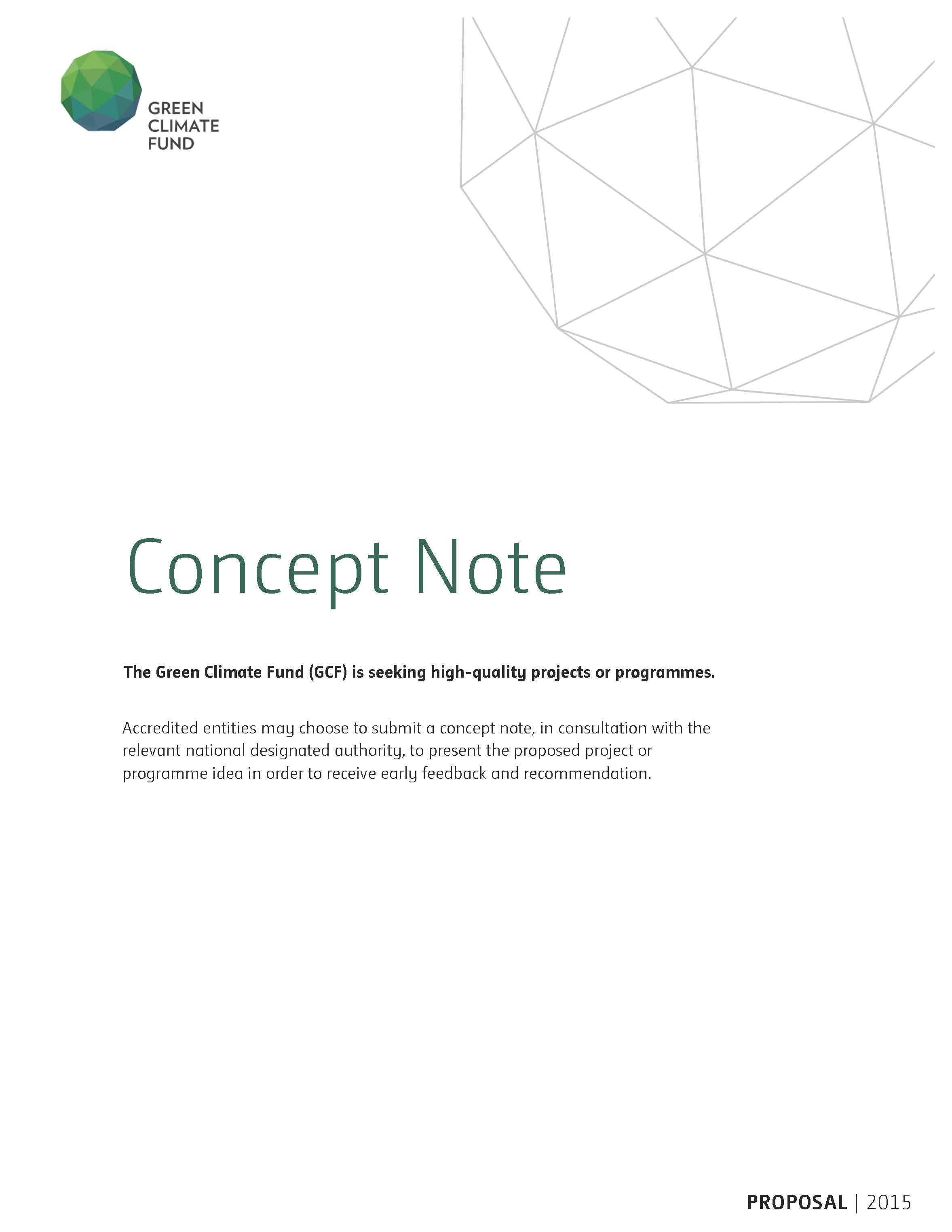 Please submit the completed form to fundingproposal@gcfund.orgProject/Programme Title:_____________________________Country/Region:_____________________________Accredited Entity:_____________________________National Designated Authority:_____________________________A.  Project / Programme InformationA.  Project / Programme InformationA.1. Project / programme titleA.2. Project or programmeA.3. Country (ies) / regionA.4. National designated authority(ies)A.5. Accredited entityA.6. Executing entity / beneficiaryExecuting Entity: Beneficiary:A.7. Access modalityDirect                   International  A.8. Project size category   (total investment, million USD)Micro (≤10)       Small (10<x≤50)        Medium (50<x≤250)       Large (>250) A.9. Mitigation / adaptation focusMitigation                Adaptation                  Cross-cutting A.10. Public or privateA.11. Results areas (mark all that apply)Which of the following targeted results areas does the proposed project/programme address?A.11. Results areas (mark all that apply)Reduced emissions from:       Energy access and power generation          (E.g. on-grid, micro-grid or off-grid solar, wind, geothermal, etc.)         Low emission transport          (E.g. high-speed rail, rapid bus system, etc.)       Buildings, cities, industries and appliances          (E.g. new and retrofitted energy-efficient buildings, energy-efficient equipment for companies and supply chain management, etc.)         Forestry and land use          (E.g. forest conservation and management, agroforestry, agricultural irrigation, water treatment and       management, etc.)A.11. Results areas (mark all that apply)Increased resilience of:      Most vulnerable people and communities              (E.g. mitigation of operational risk associated with climate change – diversification of supply sources and supply chain management, relocation of manufacturing facilities and warehouses, etc.)      Health and well-being, and food and water security          (E.g. climate-resilient crops, efficient irrigation systems, etc.)      Infrastructure and built environment          (E.g. sea walls, resilient road networks, etc.)      Ecosystems and ecosystem services          (E.g. ecosystem conservation and management, ecotourism, etc.)A.12. Project / programme life span…………… yearsA.13. Estimated implementation start and end dateStart: ………………………...End: ………………………….B. Project/Programme DetailsB. Project/Programme DetailsThe Fund requires the following preliminary information in order to promptly assess the eligibility of project/programme investment. These requirements may vary depending on the nature of the project/programme.The Fund requires the following preliminary information in order to promptly assess the eligibility of project/programme investment. These requirements may vary depending on the nature of the project/programme.B.1. Project / programme description (including objectives)B.2. Background information on project/programme sponsorDescribe project/programme sponsor’s operating experience in the host country or other developing countries.Describe financial status and how the project/programme sponsor will support the project/programme in terms of equity, management, operations, production and marketing.B.3. Market overviewDescribe the market for the product(s) or services including the historical data and forecasts.Provide the key competitors with market shares and customer base (if applicable).Provide pricing structures, price controls, subsidies available and government involvement (if any).B.4. Regulation, taxation and insuranceProvide details of government licenses, or permits required for implementing and operating the project/programme, the issuing authority, and the date of issue or expected date of issue.Describe applicable taxes and foreign exchange regulations.Provide details on insurance policies related to project/programme.B.5. Implementation arrangementsDescribe construction and supervision methodology with key contractual agreements.Describe operational arrangements with key contractual agreements following the completion of construction.Provide a timetable showing major scheduled achievements and completion for each of the major components of the project/programme.C. Financing / Cost InformationC. Financing / Cost InformationC. Financing / Cost InformationC. Financing / Cost InformationC. Financing / Cost InformationC. Financing / Cost InformationC. Financing / Cost InformationC.1. Description of financial elements of the project / programmeC.1. Description of financial elements of the project / programmePlease provide:a breakdown of cost estimates analysed according to major cost categories.a financial model that includes projection covering the period from financial closing through final maturity of the proposed GCF financing with detailed assumptions and rationale;a description of how the choice of financial instrument(s) will overcome barriers and achieve project objectives, and leverage public and/or private finance.Please provide:a breakdown of cost estimates analysed according to major cost categories.a financial model that includes projection covering the period from financial closing through final maturity of the proposed GCF financing with detailed assumptions and rationale;a description of how the choice of financial instrument(s) will overcome barriers and achieve project objectives, and leverage public and/or private finance.Please provide:a breakdown of cost estimates analysed according to major cost categories.a financial model that includes projection covering the period from financial closing through final maturity of the proposed GCF financing with detailed assumptions and rationale;a description of how the choice of financial instrument(s) will overcome barriers and achieve project objectives, and leverage public and/or private finance.Please provide:a breakdown of cost estimates analysed according to major cost categories.a financial model that includes projection covering the period from financial closing through final maturity of the proposed GCF financing with detailed assumptions and rationale;a description of how the choice of financial instrument(s) will overcome barriers and achieve project objectives, and leverage public and/or private finance.Please provide:a breakdown of cost estimates analysed according to major cost categories.a financial model that includes projection covering the period from financial closing through final maturity of the proposed GCF financing with detailed assumptions and rationale;a description of how the choice of financial instrument(s) will overcome barriers and achieve project objectives, and leverage public and/or private finance.C.2. Project financing informationFinancial InstrumentAmountCurrencyTenorPricing C.2. Project financing informationTotal project financing(a) = (b) + (c)…………………C.2. Project financing information(b) Requested GCF amount(i) Senior Loans(ii) Subordinated Loans(iii) Equity(iv) Guarantees(v) Reimbursable grants *(vi) Grants *………………………………………………………………………………………………………………(  )  years(  )  years(   ) % (   ) % (   ) % IRRC.2. Project financing information(b) Requested GCF amount* Please provide detailed economic and financial justification in the case of grants.* Please provide detailed economic and financial justification in the case of grants.* Please provide detailed economic and financial justification in the case of grants.C.2. Project financing information(b) Requested GCF amountTotal Requested(i+ii+iii+iv+v+vi)…………………C.2. Project financing information(c) Co-financingFinancial InstrumentAmountCurrencyName of InstitutionSeniorityC.2. Project financing information(c) Co-financing……………………………………………………………………………………………………………………………………………………C.2. Project financing information(c) Co-financingLead financing institution: ………………………Lead financing institution: ………………………Lead financing institution: ………………………Lead financing institution: ………………………Lead financing institution: ………………………C.2. Project financing information(d) CovenantsC.2. Project financing information(e) Conditions precedent to disbursementD. Expected Performance against Investment CriteriaD. Expected Performance against Investment CriteriaPlease explain the potential of the Project/Programme to achieve the Fund’s six investment criteria as listed below.Please explain the potential of the Project/Programme to achieve the Fund’s six investment criteria as listed below.D.1. Climate impact potential[Potential to achieve the GCF's objectives and results]Specify the climate mitigation and/or adaptation impact. Provide specific values for the below indicators and any other relevant indicators and values, including those from the Fund’s Performance Measurement Frameworks.Total tonnes of CO2 eq to be avoided or reduced per annum                         Expected total number of direct and indirect beneficiaries and number of beneficiaries relative to total population (e.g. total lives to be saved from disruption due to climate-related disasters)                                   D.2. Paradigm shift potential[Potential to catalyze impact beyond a one-off project or programme investment]Provide the estimates and details of the below and specify other relevant factors.Potential for scaling-up and replication (e.g. multiples of initial impact size)Potential for knowledge and learning Contribution to the creation of an enabling environmentContribution to the regulatory framework and policiesD.3. Sustainable development potential[Potential to provide wider development co-benefits]Provide the estimates of economic, social and environmental co-benefits. Examples include the following: Economic co-benefits Total number of jobs createdAmount of foreign currency savings  Amount of government’s budget deficits reducedSocial co-benefits Improved access to education Improved regulation or cultural preservation Improved health and safety  Environmental co-benefits Improved air quality  Improved soil quality  Improved biodiversity Gender-sensitive development impact Proportion of men and women in jobs createdD.4. Needs of recipient[Vulnerability to climate change and financing needs of the recipients]Describe the scale and intensity of vulnerability of the country and beneficiary groups and elaborate how the project/programme addresses the issues. Examples of the issues include the following:Level of exposure to climate risks for beneficiary country and groups                    Does the country have a fiscal or balance of payment gap that prevents from addressing the needs?Does the local capital market lack depth or history?Needs for strengthening institutions and implementation capacityD.5. Country ownership[Beneficiary country ownership of project or programme and capacity to implement the proposed activities]Provide details of the below and specify other relevant factors.Coherence and alignment with the country’s national climate strategy and priorities in mitigation or adaptation Brief description of executing entities (e.g. local developers, partners and service providers) along with the roles they will playStakeholder engagement process and feedback received from civil society organizations and other relevant stakeholdersD.6. Effectiveness and efficiency[Economic and financial soundness and effectiveness of the proposed activities]Provide details of the below and specify other relevant factors (i.e. debt service coverage ratio), if available.Estimated cost per t CO2 eq (total investment cost/expected lifetime emission reductions) Co-financing ratio (total amount of the Fund’s investment as percentage of project)  Economic and financial rate of return With the Fund’s support Without the Fund’s support E. Brief Rationale for GCF Involvement and Exit StrategyPlease specify why the GCF contribution is critical for the project/programme.Please explain how the project/programme sustainability will be ensured in the long run, after the project/programme is implemented with support from the GCF and other sources.F.  Risk AnalysisPlease describe the financial and operational risks and discuss mitigating measures.Please briefly specify the substantial environmental and social risks that the project/programme may face and the proposed risk mitigating measures.G. Multi-Stakeholder EngagementPlease specify the plan for multi-stakeholder engagement, and what has been done so far in this regard.H. Status of Project/ProgrammeA pre-feasibility study is expected to be completed at this stage. Please provide the report in section J.Please indicate whether a feasibility study and/or environmental and social impact assessment has been conducted for the proposed project/programme: Yes     No   (If ‘Yes’, please provide them in section J.)Will the proposed project/programme be developed as an extension of a previous project (e.g. subsequent phase), or based on a previous project/programme (e.g. scale up or replication)?  Yes     No   (If yes, please provide an evaluation report of the previous project in section J, if available.)I. RemarksJ. Supporting Documents for Concept Note     Map indicating the location of the project/programme     Financial Model     Pre-feasibility Study     Feasibility Study (if applicable)     Environmental and Social Impact Assessment (if applicable)     Evaluation Report (if applicable)